Nederlandse Bestuivings Commissie 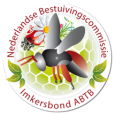 p/a A.J.J. van Egmond, Groenestraat 1, 6669 DR DodewaardE-mail: info@nederlandsebestuivingscommissie.nlwww.nederlandsebestuivingscommissie.nl   bankrekening: NL93 Rabo 0128018690   K.v.K. 09165626Uitnodiging: Studiedag bestuivingsimkers en telers 2018Datum: 17 maart 2018 		Plaats:The Greenery, Klappolder 1, 2665  LP, Bleiswijk 	Agenda 09.30 uur 	Inloop, inschrijving, koffie of thee, cake10.00 uur 	Opening  door de voorzitter van de Nederlandse Bestuivingscommissie (NBC)10.10 uur      	Welkomstwoord vanuit The Greenery 10.20 uur      	De heer Willy Vermeulen is teler in Dreumel en zal een presentatie gevenover de teelt van frambozen en aardbeien en de inzet van bestuivers11.10 uur 	Pauze11.25 uur	De heer Sjef van der Steen was onderzoeker bij Bijenwur. Zijn inleiding  		gaat over het foerageergedrag van honingbijen en de verdeling van verzameld 		materiaal in het bijenvolk.
12.25 uur	Lunch13.25 uur     	De heer Klaas de Jager is agronomist en houdt een verhaal over de verschillende teelten zachtfruit en steenfruit – met wat teeltinfo in relatie tot bestuiving. 14.25 uur      	De heer Gerard Hollander zal een inleiding verzorgen over 		aandachtspunten bij de ontwikkeling van nieuwe gewassen. 14.45 uur      	Pauze 15.00 uur	Forum15.30 uur 	AfsluitingKosten: 20 euro per persoon, te voldoen bij binnenkomst van de zaal.AanmeldingGraag aanmelden voor 1 maart 2018 via : info@nederlandsebestuivingscommissie.nlVermeld bij aanmelding uw naam, telefoonnummer en e-mailadres. LicentieBij het verlengen van uw licentie dient u alle onderstaande gevraagde gegevens in te vullen.Samen met een pasfoto levert u dit ingevulde document in op de studiedag of stuurt u deze per post naar de secretaris. Tevens betaalt u 10 euro.U krijgt dan de licentie via de post op uw thuisadres toegezonden.Kaartnummer licentie: 	………………………… 	Geldig tot: ……………………………….. Naam: 			………………………………………………………….. Voorletters: 		………………………………………………………….. Voornaam: 		………………………………………………………….. Geboortedatum: 	………………………………………………………….. Adres: 			………………………………………………………….. Postcode en plaats: 	………………………………………………………….. Bedrijf: 			………………………………………………………….. Telefoon: 		………………………………………………………….. E-mail: 			………………………………………………………….. Website: 		………………………………………………………….. 